Переводчик  испанского  языкаГотов к командировкам.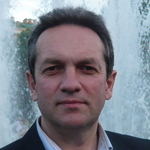 Зуев Андрей Геннадьевич, 51 годНе женат, есть дети.Москва, Перово, м. Перово (м. Новогиреево), готов к переезду+7 967 066-52-12 (c 06:00 до 23:00) Эл почта:  andr-z1@yandex.ru11.2016 – по н/в Работа по индивидуальному плану. Включает в себя переводческую и  преподавательскую деятельность.                                                                                                                                                                                                                                                                                                                                                                        09.2016-10.2016Переводчик испанского языка                                                                       Кратковременная командировка в Панаму. 09.2015—07.201611 месяцевПереводчик испанского языкаПАО " Мотовилихинские заводы", г. Венесуэла город Валенсия, полная занятость.Работал переводчиком испанского языка. Сервисное обслуживание и ремонт военной техники. Устные и письменные переводы.03.2012—09.20153 года 7 месяцевПреподаватель, Переводчик испанского языкаИндивидуальная деятельность, г. Москва, частичная занятость.Преподавательская и переводческая деятельность. Переводческая деятельность в форме freelance. Работал на пресс конференциях в прямом эфире Российского телевидения. В частности, с чемпионом мира по боксу Хосе Луис Кастильо, когда он выступал в Москве. Работал с Испанской железнодорожной компанией "Тальго", которая запустила поезда между Москвой и Нижним Новгородом. Преподавание испанского языка в средних и высших учебных заведениях с частичной занятостью.11.2007—06.20135 лет 8 месяцевРеферент-переводчикОАО "СТРОЙМАТЕРИАЛИНТОРГ", г. Москва, полная занятость.Осуществление переводческой деятельности на территории Панамы на период строительства посольства РФ. Письменные и устные переводы в области строительства и юридической тематике, выполнение административной работы.
Непосредственное участие во всех переговорах09.2010—06.201110 месяцевПреподаватель испанского языкаМосковский Лингвистический Университет, г. Москва, частичная занятость.Преподавание испанского языка учащимся02.2005—11.20072 года 10 месяцевПреподавательЛицей 1310, г. Москва, полная занятость.Преподавание иностранных языков, проведение социально - общественной работы с учащимися, организация туристических поездок в рамках учебного процесса.09.2006—09.20071 год 1 месяцПреподаватель испанского языкаМосковский Государственный Лингвистический Университет, г. Москва, частичная занятость.Преподавание испанского языка учащимся03.2006—06.20071 год 4 месяцаПереводчик. Металургический комбинат в МексикеЦентрдомнаремонт, г. Москва, частичная занятость.Работа с группой Российских и Мексиканских специалистов. Осуществление устных и письменных переводов.
А также организационная работа с Российскими специалистами по размещению и организации их быта. Работа на период ремонта.04.2002—05.20042 года 2 месяцаМенеджер-переводчик отдела регистрации лекарственных средств за рубежомБрынцалов А, г. Москва, полная занятость.Регистрация и продвижение лекарственных средств за рубежом. Поиск партнеров в англо и испаноязычных странах. Переговоры с посольствами и правительственными структурами, Министерствами по здравоохранению различных стран, ответственными за фармацевтическую отрасль, с целью регистрации лекарственных средств и поиск дистрибьюторов.03.1996—01.20003 года 11 месяцевЭксперт по внешнеэкономическим связям"Международное сотрудничество", г. Москва, полная занятость.Я был представителем финской компании Текалемит. Продавал оборудование для станций технического обслуживания автомобилей. Работал с такими компаниями как Ника Моторс, Превокс, Митцубиси и.т.д. При моем непосредственном участии некоторые станции тех. обслуживания были оборудованы полностью, а некоторые частично.
Также я работал в мебельной отрасли в рамках проекта Ассоциации "Международное сотрудничество." Осуществлял продажу Финского оборудования и расходных материалов.Образование1992Педагогический институт иностранных языковВысшее, Дневная/Очная форма обучения.Факультет: Испанского и английского языковСпециальность: Преподаватель испанского и английского языковКурсы и тренинги2013Speak UpКурсы английского языкаМосква1996КурсыКурсы менеджеров по ВЭДМоскваНавыки и уменияИностранные языкиАнглийский (свободно владею), испанский (свободно владею).Водительское удостоверениеBПрофессиональные навыкиБолее 20 лет профессиональной переводческой деятельности;
- опыт работы на телевидении, в посольстве, в учебных заведениях, на производстве;
- прекрасно развитые коммуникативные навыки;
- свободное владение испанским и английским языками, наличие международных сертификатов;
- практические навыки административной и организационной работы;
- знание специфики ВЭД;
- навыки выполнения синхронного, последовательного и письменного перевода и т.д.

Компьютерные навыки:
Winword, Exсel, internetДополнительные сведенияЯ научился сочетать, переводческую, преподавательскую и административную деятельность. Считаю, что необходимо постоянно повышать уровень знаний, свою компетенцию и квалификацию. А также держать себя в хорошей спортивной форме.
